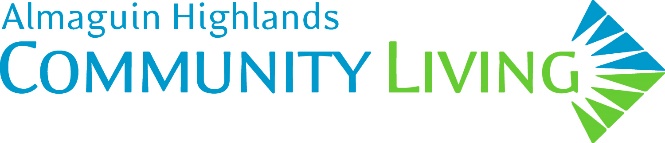 COMPETITION #02-20TITLE:		SUPPORT WORKER I (Contract Position) LOCATION:		Supported Independent Living/Community Participation Supports, SundridgeDESCRIPTION:Under the direction of the Adult Services Supervisor, you are responsible for the supervision of people receiving services on an as-needed basis, to ensure maximum care and efficient operation of the programs, in order that each person may develop to their full potential.  Hours may include a combination of day, evening & weekend shifts.  Weekday hours may be on short notice.QUALIFICATIONS:Post-Secondary Degree/Diploma in the Social Services or Developmental Services field or equivalent experience.Previous experience working with people with developmental disabilities.Knowledge of Non-Violent Crisis Prevention & Intervention Techniques.Valid CPR/First Aid Certificates.Valid ‘G’ Class Driver’s License with $1,000,000. liability insurance and 6A endorsement coverage; must have a reliable vehicle.Current police record check, including Vulnerable Sector check.Willingness to work flexible and irregular hours and work under minimal supervision.Able to meet the physical demands of the position.This posting is only open to current members of the bargaining unit.Should you require an accommodation, please advise the employerRATE OF PAY:		As per collective agreementDATE POSTED:		Monday, January 27, 2020	DATE CLOSED:		Friday, February 7, 2020 @ 3:30 p.m.Please forward resumes, along with covering letter to:		Tara Labrecque                                                               P.O. Box 370                                                                                    Sundridge, ON   P0A 1Z0                                                                                    FAX:  (705) 384-7695                                                                         E-mail:	tlabrecque@ahcl.org  	We thank all applicants; however only those selected for an interview will be contacted.